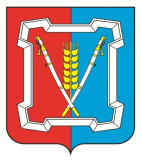 Контрольно-счетный органКурского муниципального района Ставропольского краяШкольный пер., д. 12, с-ца Курская, 357850 Тел.: 8(87964)6-46-14, 6-46-12, факс 6-46-12, KSOKMR@yandex.ru____________________________________________________________________________________________________            Утверждаю:                                                                         Председатель                                                                         Контрольно-счетного органа                                                                         Курского муниципального                                                                                            района  Ставропольского края                                                                                             _______________ А.А. Оганесян                                                  « 25 » ноября 2020 годаЗАКЛЮЧЕНИЕ № 44
на проект решения Совета Курского муниципального округа Ставропольского края о внесении изменений в решение Совета депутатов муниципального образования села Эдиссия Курского района Ставропольского края от 06 декабря 2019 года  № 166 «О бюджете муниципального образования села Эдиссия Курского района Ставропольского края на 2020 год»«25» ноября 2020 года                                      		                                   № 117           На основании пункта 2 части 1 статьи 8 Положения «О Контрольно-счетном органе Курского муниципального района Ставропольского края» от 20 декабря 2012 года № 25 Контрольно-счетным органом Курского муниципального района Ставропольского края подготовлено заключение на проект решения Совета Курского муниципального округа Ставропольского края о внесении изменений в решение Совета депутатов муниципального образования села Эдиссия Курского района Ставропольского края от 06 декабря 2019 года  № 166 «О бюджете муниципального образования села Эдиссия Курского района Ставропольского края на 2020 год»  (далее – проект).Представленный на экспертизу проект подготовлен администрации муниципального образования села Эдиссия Курского района Ставропольского края. Экспертиза проведена на основании представленных документов, в части вносимых изменений. Установлено, что основной целью проекта является изменение основных характеристик бюджета муниципального образования села Эдиссия Курского района Ставропольского края, утвержденных решением Совета депутатов муниципального образования села Эдиссия Курского района Ставропольского края от 06 декабря 2019 года  № 166 (далее – решение о бюджете).Анализ изменений, вносимых в текстовые пункты решения  Совета депутатов муниципального образования села Эдиссия Курского района Ставропольского края от 06 декабря 2019 года  № 166  «О бюджете муниципального образования села Эдиссия Курского района Ставропольского края на 2020 год».Проектом решения предлагается изменить приложения к решению о бюджете  № 5, №6 и №7 изложить в новой редакции. Изменения в доходную часть бюджета не планируется.Анализ изменений расходной части бюджета муниципального образования села Эдиссия Курского района Ставропольского края на 2020 год.   В расходной части бюджета на 2020 год предлагается внести изменения на сумму 411,07 тыс. рублей за счет перераспределения бюджетных ассигнований по разделам и подразделам. Уменьшить бюджетные ассигнования:       - по подразделу 0113 «Другие общегосударственные вопросы» на 80,00 тыс. рублей;         - по подразделу 0309 «Защита населения и территории от чрезвычайных ситуаций природного и техногенного характера, гражданская оборона» на 100,00 тыс. рублей;        - по подразделу 0412 «Другие вопросы в области национальной экономики» на 10,51 тыс. рублей;     -  по подразделу 00503 «Благоустройство» на 220,56 тыс. рублей.  	Увеличить бюджетные ассигнования по выше перечисленным подразделам на подраздел 0409 «Дорожное хозяйство (дорожные фонды)» на сумму 411,07 тыс. рублей на мероприятия по содержанию и ремонту автомобильных дорог общего пользования местного значения.       Общий объем расходов бюджета муниципального образования села Эдиссия Курского района Ставропольского края остается неизменным и составит – 28 109,52 тыс. рублей.       Изменения в анализ поступлений средств из источников финансирования дефицита бюджета муниципального образования села Эдиссия Курского района Ставропольского края на 2020 год не планируется.Проект решения совета Курского муниципального округа Ставропольского края «О внесении изменений в решение Совета депутатов муниципального образования села Эдиссия Курского района Ставропольского края от 06декабря 2019 года № 166 «О  бюджете муниципального образования  села Эдиссия Курского  района  Ставропольского края на 2020 год» соответствует требованиям бюджетного законодательства и может быть рассмотрен Советом Курского муниципального округа Ставропольского края в установленном порядке. ИнспекторКонтрольно-счетного органаКурского муниципального района Ставропольского края                                                                         О.Н. Алленова